MINISTRY OF DEFENCE & MILITARY VETERANSNATIONAL ASSEMBLYQUESTION FOR WRITTEN REPLY737.	Mr G K Y Cachalia (DA) to ask the Minister of Defence and Military Veterans:(1)	Whether her department hosted any event and/or function related to its 2019 Budget Vote debate; if so, (a) where was each event held, (b) what was the total cost of each event and (c) what is the name of each person who was invited to attend each event as a guest;(2)	whether any gifts were distributed to guests attending any of the events; if so, (a) what are the relevant details of the gifts distributed and (b) who sponsored the gifts?								NW1782EREPLY:The department didn’t host any event related to the 2019 budget vote  No gifts were distributed. 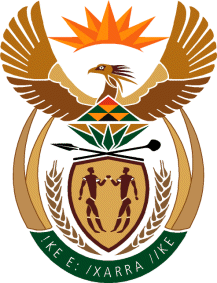 